اختار الإجابة الصحيحة :ضع علامة (   ) أمام الإجابة الصحيحة و علامة ( X ) أمام الإجابة الخاطئة :انتهت الأسئلة ,,, 		أتمنى لكم التوفيق والنجاح ,, 		الأستاذ/المملكة العربية السعوديةوزارة التعليمالإدارة العامة للتعليم بمنطقةمكتب التعليممدرسةالمملكة العربية السعوديةوزارة التعليمالإدارة العامة للتعليم بمنطقةمكتب التعليممدرسة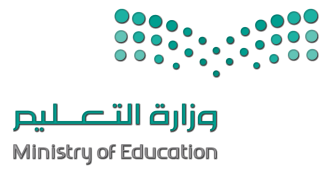  المـــادة : الصـف : الفتــــرة : الزمــــن :             أسئلة اختبار انتساب الفصل الدراسي الثالث  ( رابع  ابتدائي) العام الدراسي 1444/1445هـ            أسئلة اختبار انتساب الفصل الدراسي الثالث  ( رابع  ابتدائي) العام الدراسي 1444/1445هـ            أسئلة اختبار انتساب الفصل الدراسي الثالث  ( رابع  ابتدائي) العام الدراسي 1444/1445هـ            أسئلة اختبار انتساب الفصل الدراسي الثالث  ( رابع  ابتدائي) العام الدراسي 1444/1445هـ            أسئلة اختبار انتساب الفصل الدراسي الثالث  ( رابع  ابتدائي) العام الدراسي 1444/1445هـ            أسئلة اختبار انتساب الفصل الدراسي الثالث  ( رابع  ابتدائي) العام الدراسي 1444/1445هـ            أسئلة اختبار انتساب الفصل الدراسي الثالث  ( رابع  ابتدائي) العام الدراسي 1444/1445هـاسم الطالب/ـه/                                                                            رقم الجلوس/ اسم الطالب/ـه/                                                                            رقم الجلوس/ اسم الطالب/ـه/                                                                            رقم الجلوس/ اسم الطالب/ـه/                                                                            رقم الجلوس/ اسم الطالب/ـه/                                                                            رقم الجلوس/ اسم الطالب/ـه/                                                                            رقم الجلوس/ اسم الطالب/ـه/                                                                            رقم الجلوس/ المصحح:التوقيع:التوقيع:المراجع:المراجع:المراجع:التوقيع:1 – يكون وضع القدم في وقفة الاستعداد في كرة السلة باتساع:1 – يكون وضع القدم في وقفة الاستعداد في كرة السلة باتساع:1 – يكون وضع القدم في وقفة الاستعداد في كرة السلة باتساع:( أ ) الكتفين  ( ب ) المرفقين ( ج )    لاشي مما ذ كر 2 – في مهارة مسك الكرة في كرة السلة تكون الكرة متزنة بين اليدين مع انثناء:2 – في مهارة مسك الكرة في كرة السلة تكون الكرة متزنة بين اليدين مع انثناء:2 – في مهارة مسك الكرة في كرة السلة تكون الكرة متزنة بين اليدين مع انثناء:( أ )   المرفقين بالقرب من الجسم  .         ( ب ) الجذع ( ج )  جميع الاجابات صحيحة3 – يتكون فريق كرة السلة من 10 لاعبين ويكون داخل الملعب:3 – يتكون فريق كرة السلة من 10 لاعبين ويكون داخل الملعب:3 – يتكون فريق كرة السلة من 10 لاعبين ويكون داخل الملعب:   ( أ )     خمسة لاعبين( ب ) أربعة لاعبين( ج ) جميع الاجابات خاطئة4 – تؤدى مهارة التمريرة الصدرية في كرة السلة من خلال:4 – تؤدى مهارة التمريرة الصدرية في كرة السلة من خلال:4 – تؤدى مهارة التمريرة الصدرية في كرة السلة من خلال:   ( أ )  وقفة الاستعداد( ب ) مسك الكرة( ج) جميع الإجابات صحيحة5- في مهارة التصويب بيد واحدة من الكتف في كرة السلة يكون وضع المرفقين:5- في مهارة التصويب بيد واحدة من الكتف في كرة السلة يكون وضع المرفقين:5- في مهارة التصويب بيد واحدة من الكتف في كرة السلة يكون وضع المرفقين:   ( أ ) أسفل الكرة مباشرة( ب) أعلى الكرة ( ج ) للخلف6 – يتم منح الكرة القوة من خلال ميل الجذع قليلاً للأمام :6 – يتم منح الكرة القوة من خلال ميل الجذع قليلاً للأمام :6 – يتم منح الكرة القوة من خلال ميل الجذع قليلاً للأمام :( أ ) خلف الكرة  .( ب) أمام الكرة.  ( ج )  لا شيء مما ذكر7 –  في مهارة التمريرة الصدرية في كرة السلة يتم نقل وزن الجسم على القدم: 7 –  في مهارة التمريرة الصدرية في كرة السلة يتم نقل وزن الجسم على القدم: 7 –  في مهارة التمريرة الصدرية في كرة السلة يتم نقل وزن الجسم على القدم: ( أ ) الأمامية   .( ب) الخلفية.  ( ج ) جميع الإجابات صحيحة 8 –  من أهم المبادئ الأساسية في كرة السلة:8 –  من أهم المبادئ الأساسية في كرة السلة:8 –  من أهم المبادئ الأساسية في كرة السلة:( أ ) مسك الكرة   .( ب) الجري.  ( ج )  الوقوف.9 –  تعتبر وقفة الاستعداد من المهارات:9 –  تعتبر وقفة الاستعداد من المهارات:9 –  تعتبر وقفة الاستعداد من المهارات:( أ ) الأولية في كرة السلة  .( ب) الغير أولية.  ( ج )  لا شيء مما ذكر.10 –  أثناء مسك الكرة تكون عضلات الجسم متراخية وخصوصاً:10 –  أثناء مسك الكرة تكون عضلات الجسم متراخية وخصوصاً:10 –  أثناء مسك الكرة تكون عضلات الجسم متراخية وخصوصاً:( أ ) الذراعين والركبتين  .( ب) الذراعين فقط.  ( ج )  جميع ما ذكر صحيح.المملكة العربية السعوديةوزارة التعليمالإدارة العامة للتعليم بمنطقةمكتب التعليممدرسةالمملكة العربية السعوديةوزارة التعليمالإدارة العامة للتعليم بمنطقةمكتب التعليممدرسة المـــادة : الصـف : الفتــــرة : الزمــــن :  أسئلة اختبار انتساب الفصل الدراسي الثالث  ( رابع ابتدائي) العام الدراسي 1444/1445هـ أسئلة اختبار انتساب الفصل الدراسي الثالث  ( رابع ابتدائي) العام الدراسي 1444/1445هـ أسئلة اختبار انتساب الفصل الدراسي الثالث  ( رابع ابتدائي) العام الدراسي 1444/1445هـ أسئلة اختبار انتساب الفصل الدراسي الثالث  ( رابع ابتدائي) العام الدراسي 1444/1445هـ أسئلة اختبار انتساب الفصل الدراسي الثالث  ( رابع ابتدائي) العام الدراسي 1444/1445هـ أسئلة اختبار انتساب الفصل الدراسي الثالث  ( رابع ابتدائي) العام الدراسي 1444/1445هـ أسئلة اختبار انتساب الفصل الدراسي الثالث  ( رابع ابتدائي) العام الدراسي 1444/1445هـاسم الطالب/ـه/                                                                            رقم الجلوس/ اسم الطالب/ـه/                                                                            رقم الجلوس/ اسم الطالب/ـه/                                                                            رقم الجلوس/ اسم الطالب/ـه/                                                                            رقم الجلوس/ اسم الطالب/ـه/                                                                            رقم الجلوس/ اسم الطالب/ـه/                                                                            رقم الجلوس/ اسم الطالب/ـه/                                                                            رقم الجلوس/ المصحح:التوقيع:التوقيع:المراجع:المراجع:المراجع:التوقيع:1يعتبر مسك الكرة الأساس للبدء بعملية الهجوم في كرة السلة2تعتبر مهارة التمريرة الصدرية في كرة السلة من أكثر أنواع التمرير استخداماً3المحاورة في كرة السلة هي التحكم بالكرة في اتجاه واحد4الرشاقة هي: سرعة تغيير أوضاع الجسم أو تغيير الاتجاه على الأرض أو في الهواء5في قانون كرة السلة يجب أن تكون ساحة اللعب من أرض مسطحة صلبة6التصويب : هو عملية رمي الكرة لاتجاه السلة على شكل حركة رمي سريعة 7الخضروات : لاينصح بالإكثار من تناول بعض انواع الخضروات وتكرارها بشكل يومي 8اللحوم المصنعة والحيوانية : تسبب اللحوم المصنعة الكثير من الامراض ولذلك لا ينصح بتناولها على الإطلاق9الاطعمة المعلبة  : تكمن المشكلة في المواد المضافة إليها لحفظها وعدم تلفها لفترة طويلة فتجعلها ضارة بالصحة 10من توصيات منظمة الصحة العالمية : خفض استهلاك السكر المكرر الذي يضيفه المصنع أو الطاهي أو المستهلك إلى الأغذية أو المشروبات   